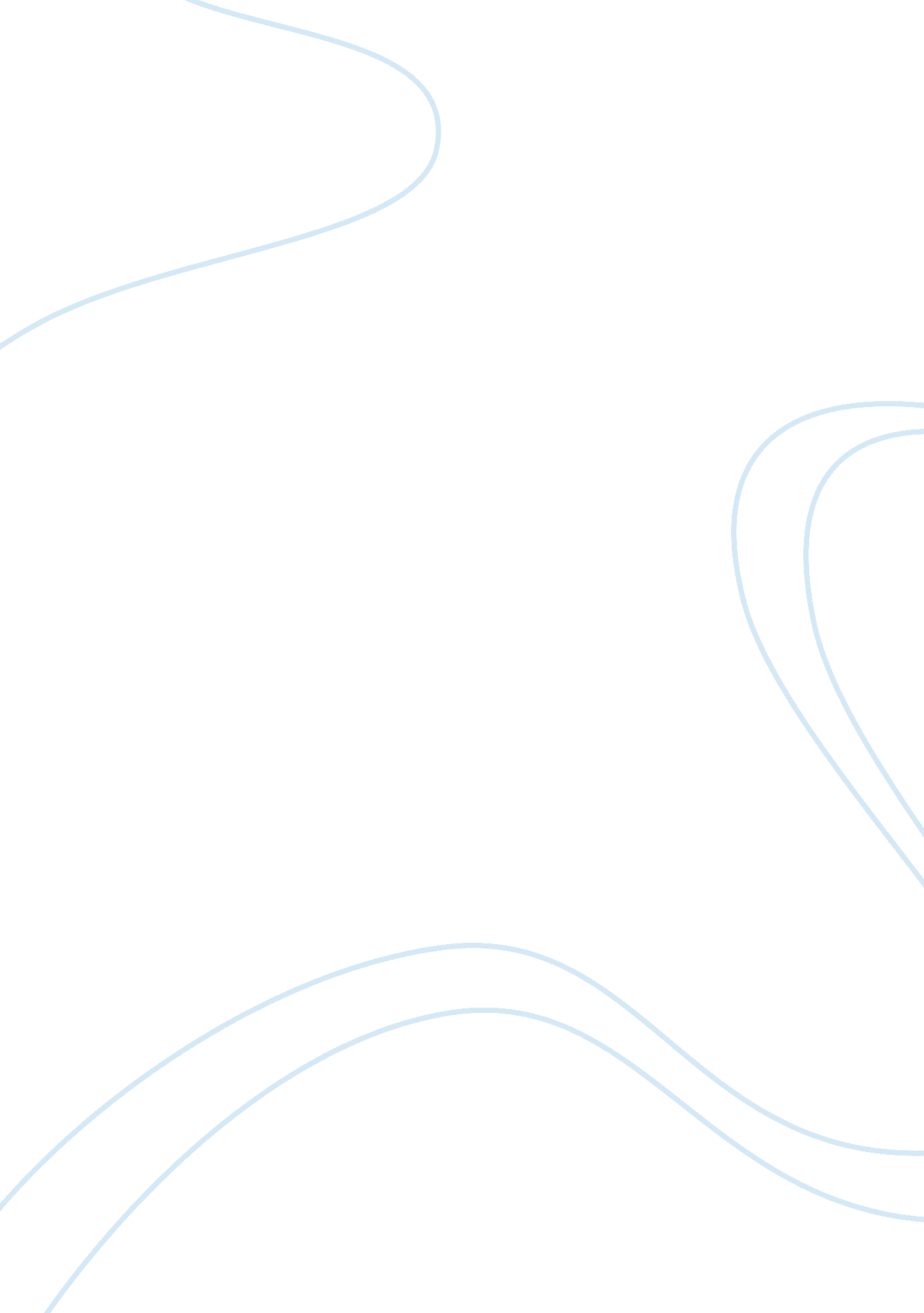 How disasters have an effect on the world at largeLinguistics, English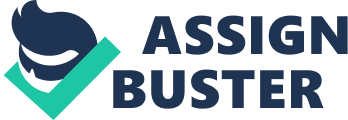 Key Words: Disasters, Environment, Natural disasters, Affected, Experience, Global Warming, How disasters have an effect on the world at large 
Undeniably, disasters occurrences yield to untold deaths that leave irreparable emotional loss to both the relatives and friends of the victims (Donald & Hyndman 91). Since, these incidences’ occurrences are unpredictable despite the world authorities possessing effective measures and gadgets meant to detect them in advance. Hence, the calamities affect people emotionally whereby some end up being widows, widowers or orphaned while others loosing long cherished friends. Sometimes the affected result to incapable of recovering fully in life due to the immense loss they have experienced. 
These disasters regardless of how small they may be, also affect adversely both the states’ and people’s economic statuses. Since, their destructive power normally extends to people’s investments besides residential properties, hence impoverishing natives (Donald & Hyndman 97). This is because, in their regions, there may be inadequate facilities meant to compensate them to rebound to their former lives (Donald & Hyndman 99). This is apparent in developing states, where after any disaster’s occurrence; the affected victims do not get any aid meant to regain their former statuses economically. 
Studies contend that, some of the disasters interfere with ecosystems’ array. This is evident with aquatic life where some species on sensing threats in their environments migrate to other regions. Hence, desert their regions, whereby they create imbalance and head to other environments that may be not conducive for their survival. Consequently, this yields to some species’ extinction because they do not possess the necessary mechanisms meant to survive in their new surroundings. 
Besides, they also affect climatic patterns that in turn affect humanity severely (Donald & Hyndman 291). Presently, world authorities are mobilizing resources to curb global warming that has emanated from natural disasters besides humanity’s activities contribution to the same. These encompass natural disasters like volcano eruptions, which emit obnoxious gases like HFSs and Cl, which destroy the ozone layer (Donald & Hyndman 196). This affects global climatic patterns besides leading to certain diseases that result from excess exposure to sunlight, for illustration, skin cancer. 
Work Cited 
Donald, W. H. & Hyndman, David W. Natural Hazards and Disasters. Australia: Brooks/Cole, 2011. Print. 